Entoure en rouge les mains gauches et en bleu les mains droites.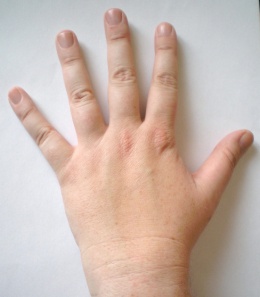 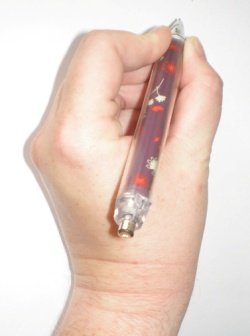 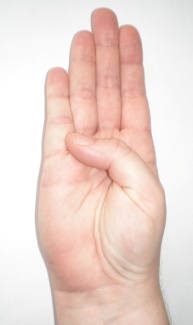 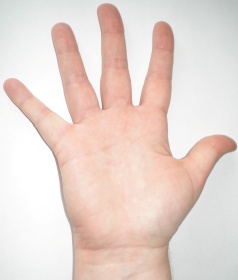 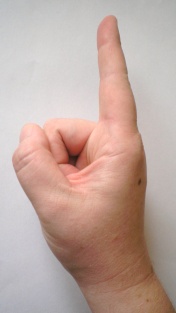 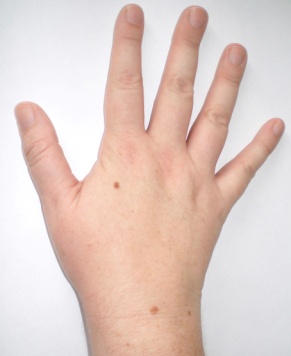 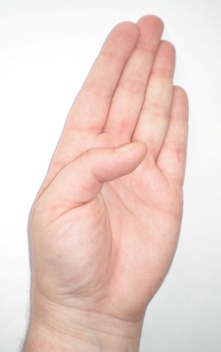 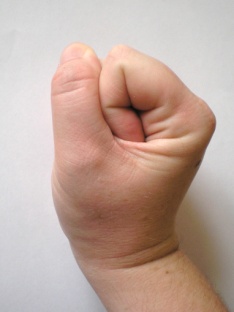 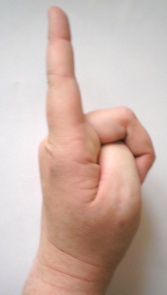 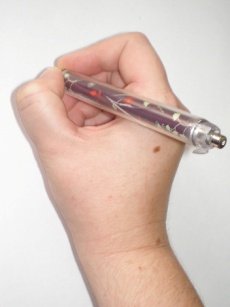 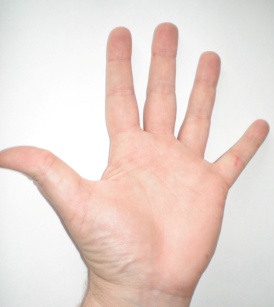 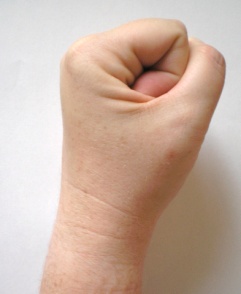 